附件2“黄岩教师招聘考试系统”公众号二维码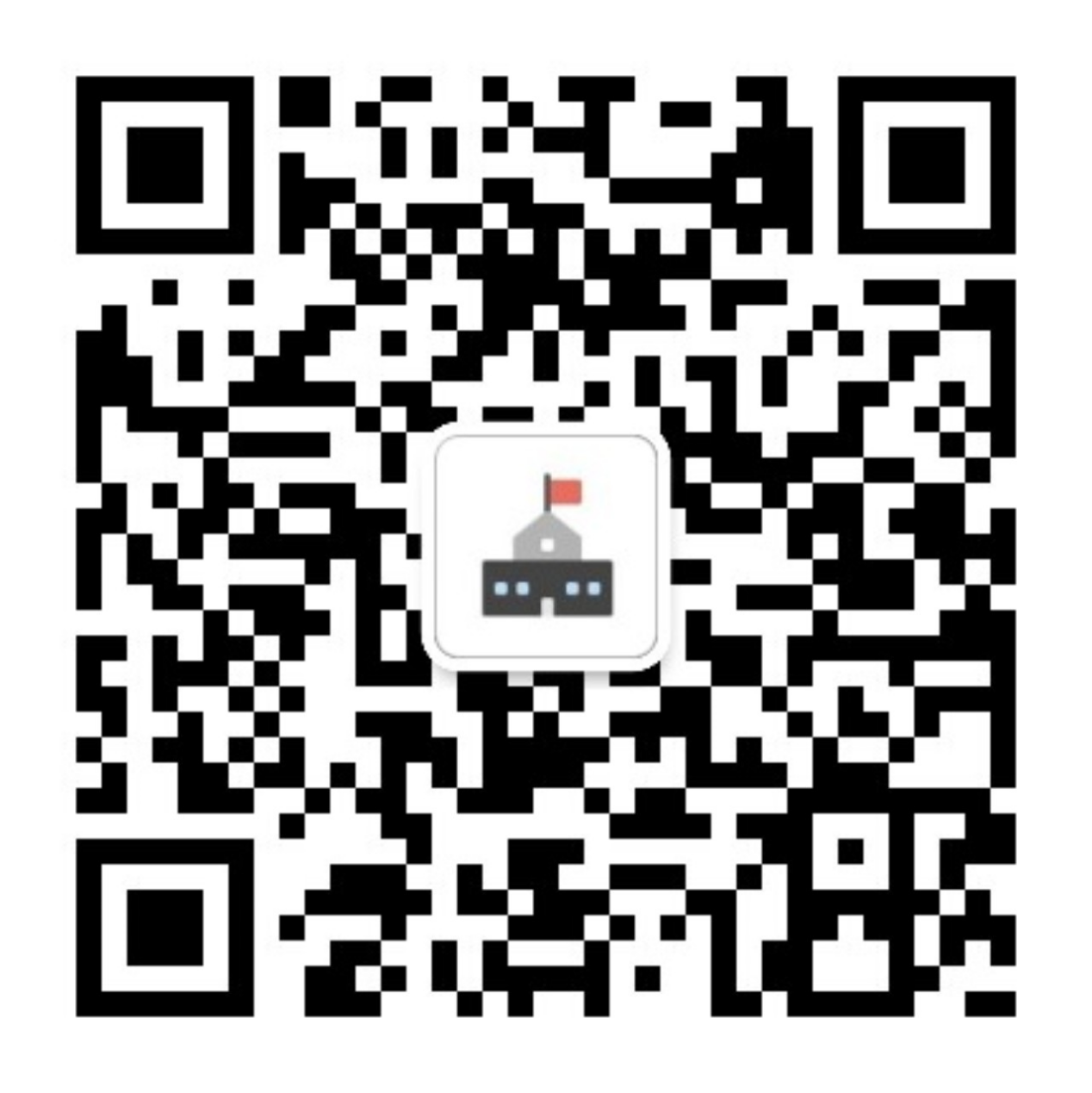 